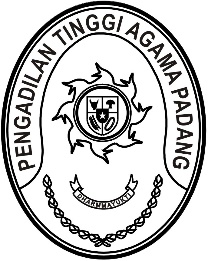 Nomor     	: W3-A/184/KP.04.6/1/2022	Januari 2022Lampiran	: -Perihal	:	UndanganYth. Ketua Pengadilan Agama Se Sumatera BaratSehubungan dengan akan dilaksanakannya acara Pelantikan Sekretaris, Pengadilan Tinggi Agama Padang, maka kami mengundang Saudara untuk hadir pada acara tersebut yang Insya Allah akan dilaksanakan pada :Hari/Tanggal	:	Senin/ 24 Januari 2022Jam	:	09.00 WIB s.d. selesai Tempat	:	Pengadilan Tinggi Agama Padang,			Jl. By Pass KM. 24, Anak Air, PadangPakaian	:	Pakaian Dinas Harian (PDH)Demi kelancaran acara agar tetap memperhatikan protokol kesehatan dengan memakai masker, mencuci tangan dengan sabun dan menjaga jarak.Demikian disampaikan, atas kehadirannya diucapkan terima kasih.Wassalam,Ketua,Zein Ahsan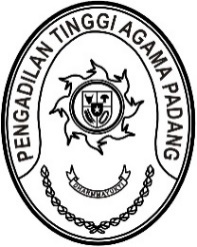 Nomor     	: W3-A/      /KP.04.6/1/2022	Januari 2022Lampiran	: -Perihal	:	UndanganYth. Dharmayukti Karini PTA PadangSehubungan dengan akan dilaksanakannya acara Pelantikan Sekretaris, Pengadilan Tinggi Agama Padang, maka kami mengundang Saudara untuk hadir pada acara tersebut yang Insya Allah akan dilaksanakan pada :Hari/Tanggal	:	Senin/ 24 Januari 2022Jam	:	09.00 WIB s.d. selesai Tempat	:	Pengadilan Tinggi Agama Padang,		Jl. By Pass KM. 24, Anak Air, PadangPakaian	:	Seragam Dharma Yukti Karini Lurik NusantaraKeterangan	:	Bagi ibu-ibu yang belum memiliki Seragam Dharma Yukti Karini Lurik Nusantara, dapat menggunakan seragam 
Dharma Yukti Karini yang blazer.Demi kelancaran acara agar tetap memperhatikan protokol kesehatan dengan memakai masker, mencuci tangan dengan sabun dan menjaga jarak.Demikian disampaikan, atas kehadirannya ucapkan terima kasih.Wassalam,Ketua,Zein AhsanNomor     	: W3-A/      /KP.04.6/1/2022							Januari 2022Lampiran	: -Perihal	:	UndanganYth. Wakil Ketua PTA Padang;Hakim Tinggi PTA Padang;Pejabat Struktural dan Fungsional PTA Padang;Pegawai dan PPNPN PTA Padang.Sehubungan dengan akan dilaksanakannya acara Pelantikan Sekretaris, Pengadilan Tinggi Agama Padang, maka kami mengundang Saudara untuk hadir pada acara tersebut yang Insya Allah akan dilaksanakan pada :Hari/Tanggal	:	Senin/ 24 Januari 2022Jam	:	09.00 WIB s.d. selesai Tempat	:	Pengadilan Tinggi Agama Padang,		Jl. By Pass KM. 24, Anak Air, PadangPakaian	:	Pakaian Dinas Harian (PDH)Demi kelancaran acara agar tetap memperhatikan protokol kesehatan dengan memakai masker, mencuci tangan dengan sabun dan menjaga jarak.Demikian disampaikan, atas kehadirannya diucapkan terima kasih.Wassalam,Ketua,Zein Ahsan